申復審議流程圖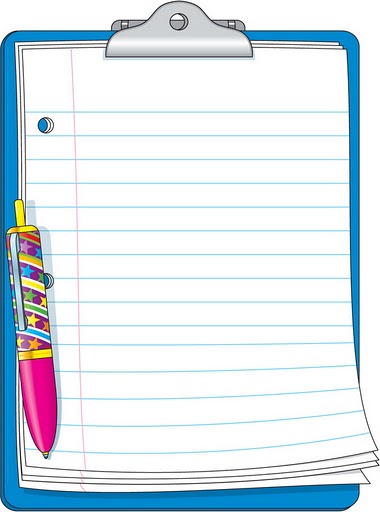 